Dobra forma (dobraforma.ku.edu) Module 5.4 Завдання 3Transcript Я ще не знаю результату.Надя не має паспорта.Все добре, але я не люблю клімату в Техасі.Так, але я там не знайшла матеріалу.Дякую, я не хочу сирника.Я зовсім не знаю його характеру. This work is licensed under a  
Creative Commons Attribution-NonCommercial 4.0 International License. 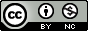 